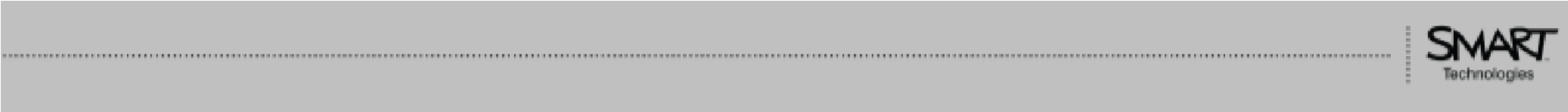 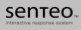 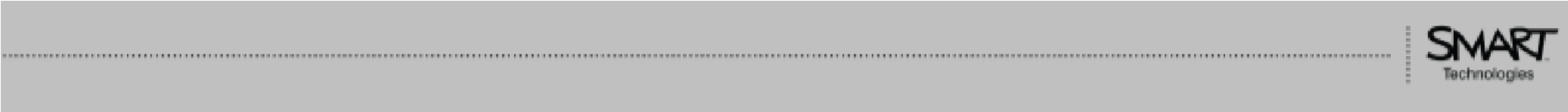 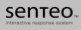 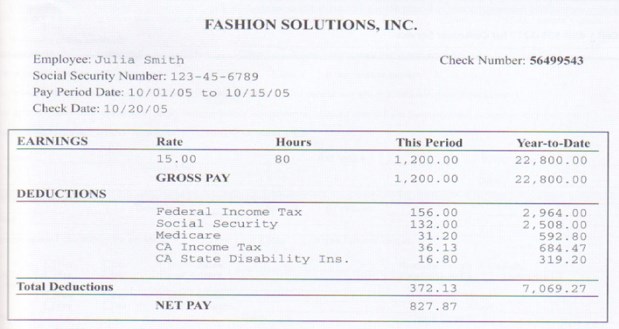 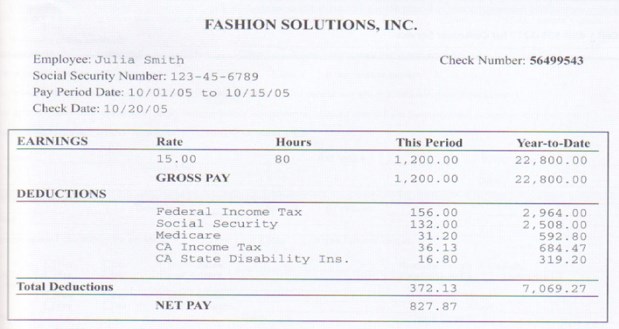 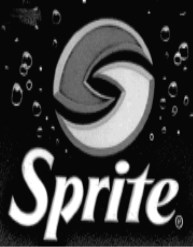 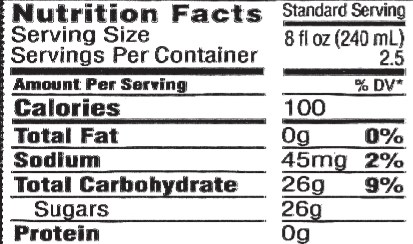 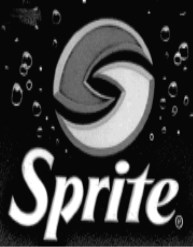 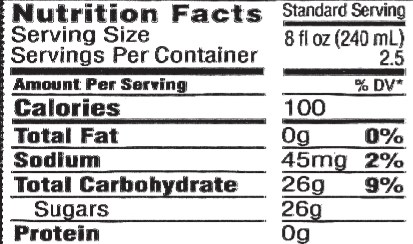 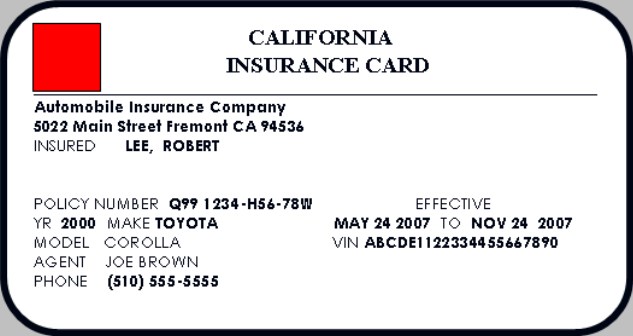 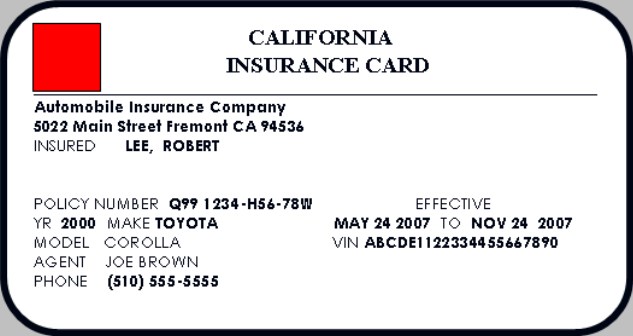 Attachmentsrental agreement casas c.docFREMONT ADULT SCHOOL ESL DEPARTMENT  CASAS LEVEL C  PRACTICE TEST(You will need to write your answers on a piece of paper.) FACE/Rochelle Oral 2009Directions:  Study the map to answer the next two questions.Directions:  Study the map to answer the next two questions.Directions:  Study the map to answer the next two questions.Directions:  Study the map to answer the next two questions.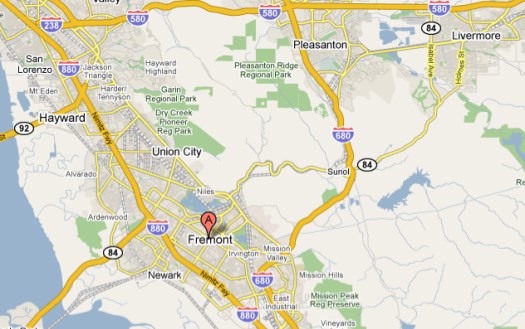 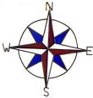 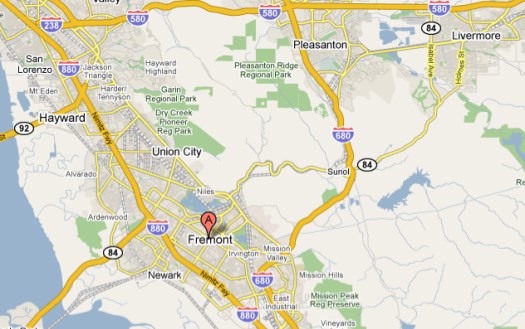 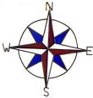 7.  According to this map, Union City is:  South of FremontSouthwest of FremontSoutheast of FremontNorth of Fremont7.  According to this map, Union City is:  South of FremontSouthwest of FremontSoutheast of FremontNorth of Fremont8.  According to this map, the 680 Freeway goes       through:HaywardPleasantonNewarkLivermore8.  According to this map, the 680 Freeway goes       through:HaywardPleasantonNewarkLivermore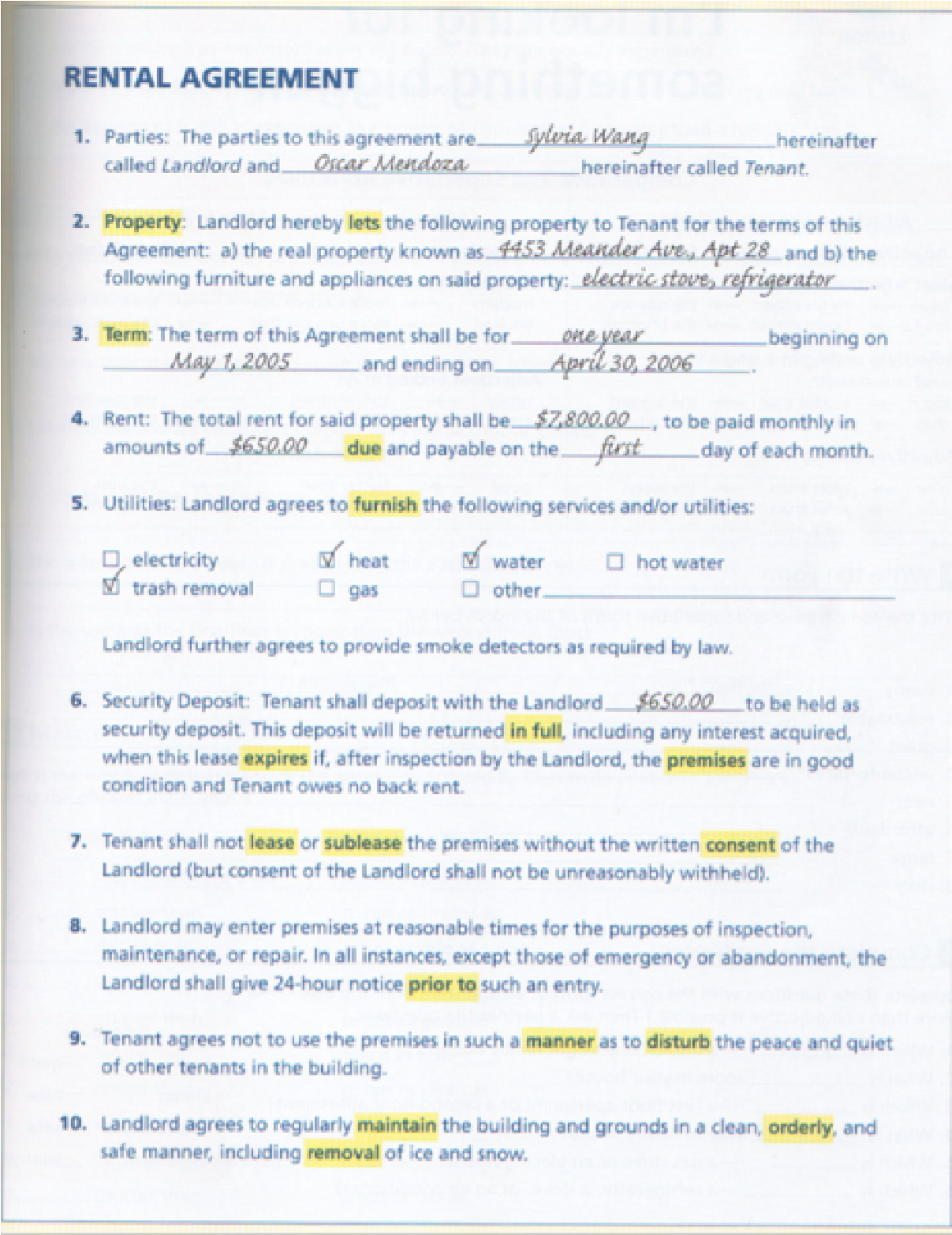 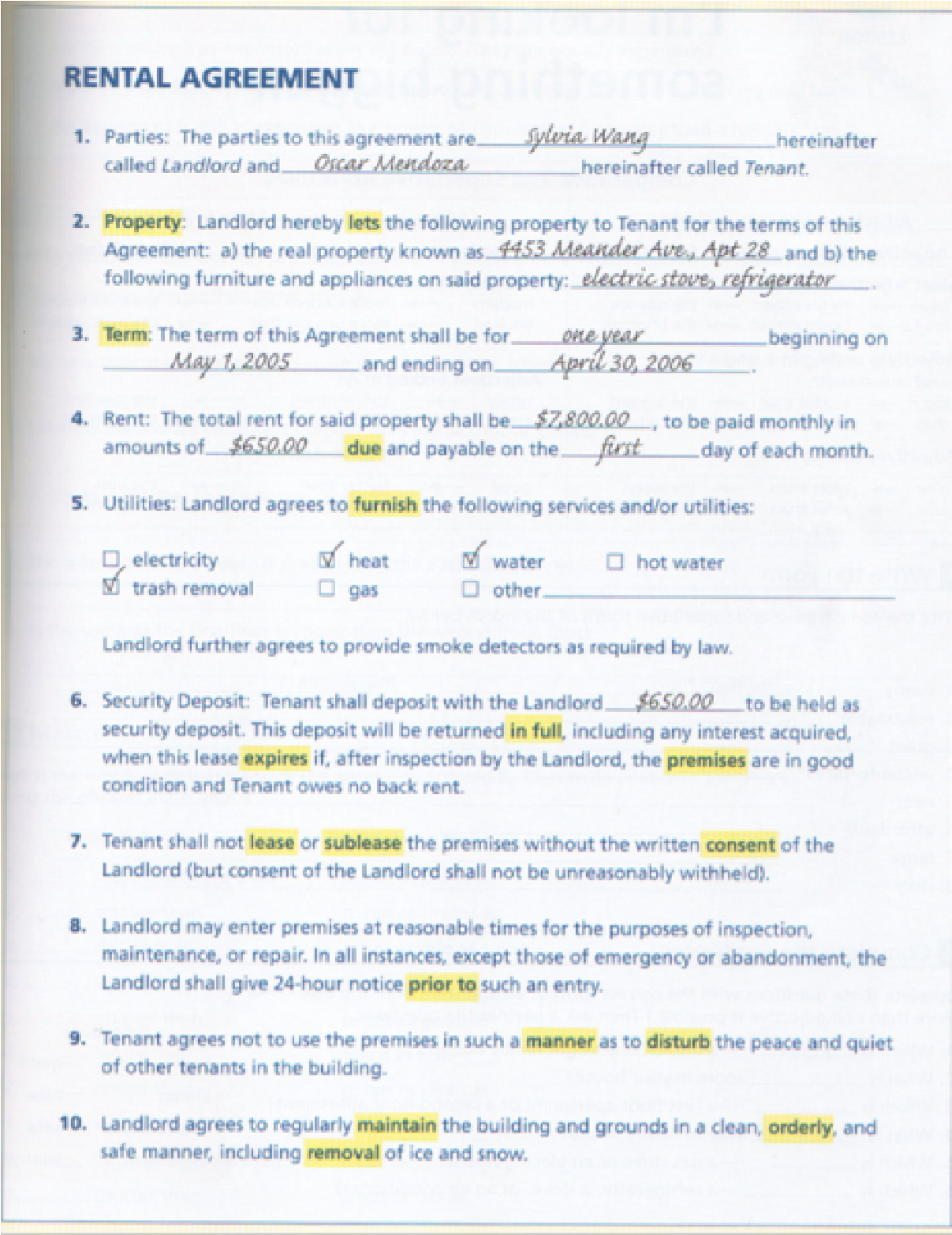 9.  How long is this rental agreement for?1 year1 month6 months2 years10.  What is a security deposit?The money you pay for your rent each month.The money the landlord holds until you move out.  This money is returned to you if the apartment is in good condition when you move out.The money you pay for utilities.The money you pay if to the landlord to hold the apartment for you.11.  The landlord needs to enter your apartment to repair the refrigerator.  How many hours notice must the landlord give?6 hours12 hours18 hours24 hourswww.education.smarttech.com9.  How long is this rental agreement for?1 year1 month6 months2 years10.  What is a security deposit?The money you pay for your rent each month.The money the landlord holds until you move out.  This money is returned to you if the apartment is in good condition when you move out.The money you pay for utilities.The money you pay if to the landlord to hold the apartment for you.11.  The landlord needs to enter your apartment to repair the refrigerator.  How many hours notice must the landlord give?6 hours12 hours18 hours24 hourswww.education.smarttech.comRead the information and answer the next three Read the information and answer the next three 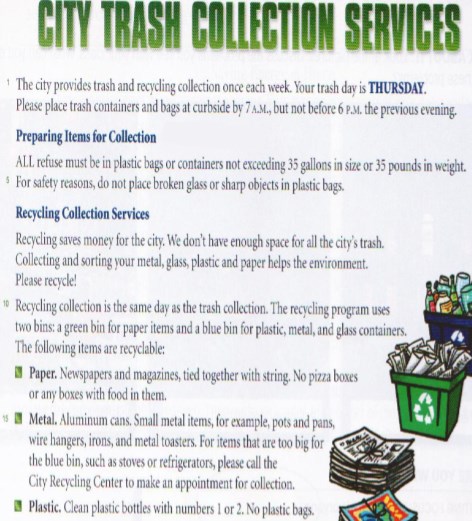 questions.12.  The recycling program uses how many bins?1 23413.  What time should you place trash containers curbside?After 7 AM, but not before 6 PM the previous evening.Before 6 PM the previous evening.By 7 AM, but not before 6 PM the previous evening.Two days before your collection day.14. What should you do for large items, such as refrigerators, that are too big for the blue bin?Leave the items curbside without calling for an appointment for collection.Call the City Recycling Center to make an appointment for collection.Leave the items curbside and maybe if someone sees them, they will pick up the items. D.  Try to fit the items in another bin.www.education.smarttech.com14. What should you do for large items, such as refrigerators, that are too big for the blue bin?Leave the items curbside without calling for an appointment for collection.Call the City Recycling Center to make an appointment for collection.Leave the items curbside and maybe if someone sees them, they will pick up the items. D.  Try to fit the items in another bin.www.education.smarttech.comDirections:  Refer to the employment application to answer the next two questions.Directions:  Refer to the charts Directions:  Refer to the charts Directions:  Refer to the charts Directions:  Refer to the charts to answer the next 2 questions.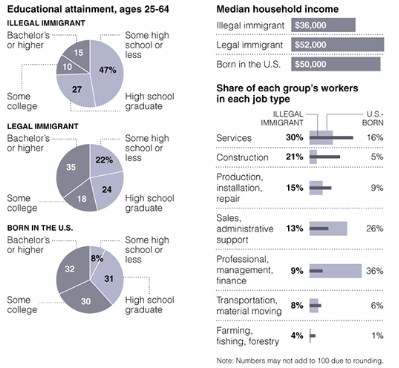 19. Looking at the "Educational Attainment" charts, what percent of people born in the U.S. are high school graduates?8%30%31%32%© 2008 SMART Technologies ULC. All rights reserved. The Senteo logo and the SMART logo are trademarks or registered trademarks of SMART Technologies ULC in the U.S. and/or other countries.19. Looking at the "Educational Attainment" charts, what percent of people born in the U.S. are high school graduates?8%30%31%32%© 2008 SMART Technologies ULC. All rights reserved. The Senteo logo and the SMART logo are trademarks or registered trademarks of SMART Technologies ULC in the U.S. and/or other countries.20. Looking at the "Share of Each Group's Workers in Each Job Type" charts, what percent of U.S. born workers are in the "Professional, Management, Finance" category?5%9%26%36%20. Looking at the "Share of Each Group's Workers in Each Job Type" charts, what percent of U.S. born workers are in the "Professional, Management, Finance" category?5%9%26%36%Read the business letter to answer the next two questions.Read the business letter to answer the next two questions.April 23, 2008Mr. Jack RichmondCustomer Service ManagerBank USA555 Ocean AvenueSan Francisco, CA, 92223 Dear Mr. Richmond:My name is Sara Lee, and I am a Bank USA customer.   I am writing you about a problem with my checking account.  My account number is 00­111­2222883.  When I received my last checking account statement, I noticed that $500 had been withdrawn from my account on March 3, 2008 from an ATM in Los Angeles, California.   I immediately called the bank on March 15, 2008.  I spoke with Mary Delgado, the branch manager.  I told her that I was not in Los Angeles on March 3, 2008.  In fact, I have never been to Los Angeles.  When I asked that the $500 be credited to my account, Ms. Delgado became very angry.  She yelled at me on the telephone.  She said that she did not believe that I was not in Los Angeles on March 3, 2008.  I am enclosing a copy of my checking account statement that shows the $500 withdrawal from my account.   I am also enclosing a copy of a letter from my employer stating that I was at work in Fremont, California on March 3, 2008.To resolve the problem, I am asking that the $500 be credited to my checking account within 14 days from receipt of this letter, or I will be closing my accounts with Bank USA and taking my money to another bank with better customer service and security.In closing, I would like to say that I have been a customer at your bank for over 15 years, and  I am very dissatisfied with your bank's customer service.    Sincerely, Sara LeeSara Lee39922 Blacow RoadFremont, CA, 94536(510) 555­003321.  In which paragraph does Sara state the problem?22.  Where is the salutation of this letter written?1A.  It is written under the recipient's name and address.2B.  It is written at the end of the letter.3C.  It is written in paragraph 1.4D.  It is written above the date.